IntroductionA propos de Scratch 2.0 : Développé par le groupe de recherche Lifelong Kindergarten auprès du laboratoire Média du MIT(Massachusetts Institute of Technology), Scratch est un nouveau langage de programmation qui facilite la création d’histoires interactives, de dessins animés, de jeux, de compositions musicales, de simulations numériques et leurs partage sur le Web. C’est un logiciel libre conçu pour raisonner sur des concepts mathématiques et informatiques.Présentation de l’interface :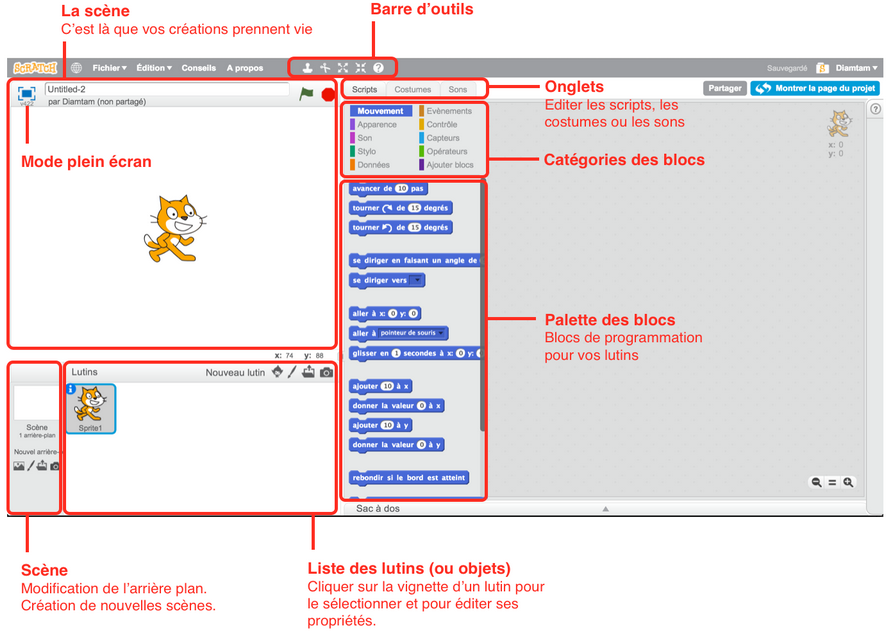 Objectif 1 : Drapeau vert dans le menu « Evènements »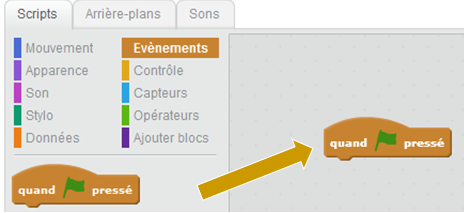 Objectif 2 : Déplacer, tourner et orienter le lutin dans le menu « Mouvement »a) Trouver  dans le menu Mouvement les instructions suivantes : b) Faire des essais : emboiter certaines instructions  en dessous du drapeau vert  (regarder  ce qui se passe dans la zone exécution)  pour comprendre leur action.Objectif 3 : Dire quelque chose dans le menu « apparence »a) Trouver  dans le menu Apparence les instructions suivantes :b) Faire des essais : emboiter certaines instructions  en dessous du drapeau vert  (regarder  ce qui se passe dans la zone exécution)  pour comprendre leur action.Objectif 4 : Tracer une figure puis l’effacer avant de recommencer dans le menu « Stylo »a) Trouver  dans le menu Stylo les instructions suivantes :b) Faire des essais : emboiter certaines instructions  en dessous du drapeau vert  (regarder  ce qui se passe dans la zone exécution)  pour comprendre leur action. Remarque : Insérer un mouvement après avoir baissé le stylo.Objectif 5 : Utiliser la boucle « répéter »  et l’instruction « attendre » dans le menu « Contrôle »a) Trouver  dans le menu Contrôle les instructions suivantes :b) Faire des essais : emboiter certaines instructions  en dessous du drapeau vert  (regarder  ce qui se passe dans la zone exécution)  pour comprendre leur action.A vous de jouer !D’après le tableau ci-dessous, quel est l’intérêt  de choisir le programme N°2 plutôt que le programme N°1 ? Dans la  zone « Script », rédiger le programme N° 2. Puis l’exécuter dans la zone « scène ».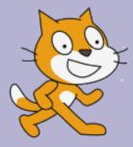 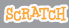 https://scratch.mit.edu/Commencer avec Scracth2…Atelier 1 : les 5 premiers objectifsThème : Les premiers pas en géométrie     MenuDécouvrir …IntroductionInterface : les différentes zones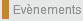 Objectif 1 : Drapeau vert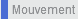 Objectif 2 : Déplacer, tourner, orienter un lutin 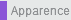 Objectif 3 : Dire quelque chose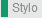 Objectif 4 : Tracer puis effacer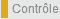 Objectif 5 : Boucle répéter, attendreTester vos connaissancesA vous de jouer : Construire un carré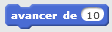 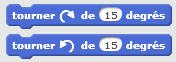 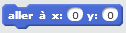 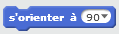 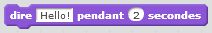 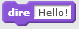 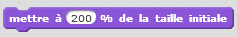 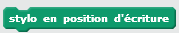 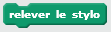 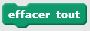 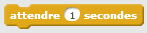 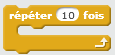 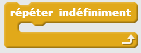 Zone exécution : (ce que l’on doit voir)Zone programmation :Programme N° 1 : sans la boucle « répéter »Zone programmation :Programme N° 2 : avec la boucle « répéter »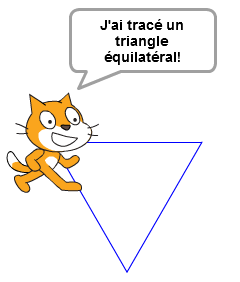 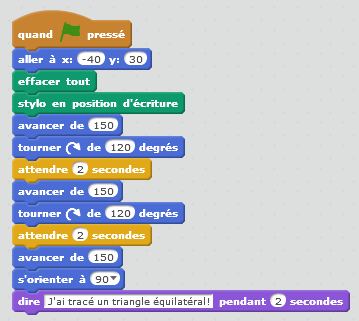 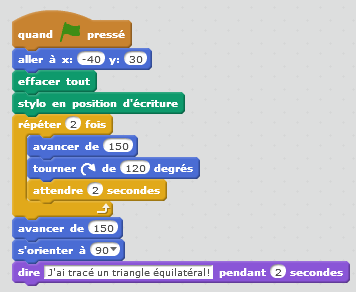 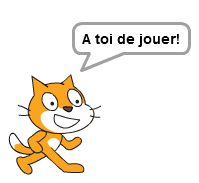 Question : Créer un algorithme pour construire un carré.Enregistre le programme Scratch et montre le à ton professeur.